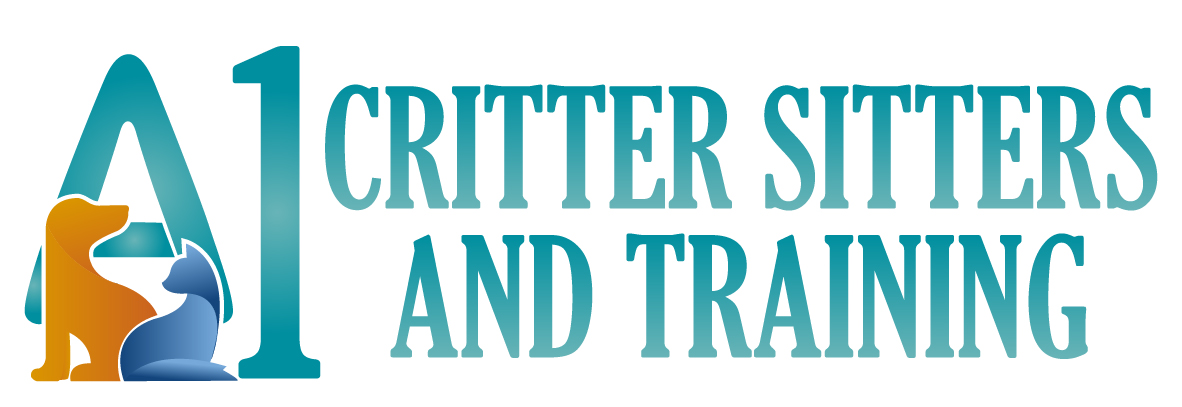 Reactivity Intake FormNote: Please complete the New Client Intake Form in addition to this form. This questionnaire will help me better understand your dog, your situation, and develop a behavior modification program that will improve your dog’s behavior. Medical HistoryInitial medical history questionnaire can be found in the New Client Intake Form. Has your dog ever had a litter of puppies? ⬜ Yes  ⬜ NoAt what age was your dog fixed: ________ Did your dog’s behavior change in anyway after being altered?  ⬜ Yes  ⬜ No   
What changed? ________________________________________________________________________List of current medications or supplements: ________________________________________________________________________________________________________________________________________________________________________________________________________________________________________________________________________________What brand and type of flea preventative? _________________________________________________ Brand and type of heartworm preventative? ________________________________________________What side effects does your dog’s medication have? __________________________________________OverviewDescribe the reason for your consultation today: _______________________________________________________________________________________________________________________________________________________________________________________________________________________ What do you want to accomplish with this consultation? _________________________________________________________________________________________________________________________________________________________________________________________________________________ What about your dog’s behavior concerns you the most? ___________________________________________________________________________________________________________________________What do you wish to accomplish with training? ___________________________________________________________________________________________________________________________________Behavioral HistoryEarly LifeWhat kind of environment was your dog raised in before 8 weeks old? ________________________________________________________________________________________________________________Where did you get your dog from? ________________________________________________________How much interaction has the dog had with dogs during the first year of their life? _____________________________________________________________________________________If you got your dog as a puppy, what kinds of places did you take him to before he was 4 months old? __________________________________________________________________________________________________________________________________________________________________________If you got your dog as a puppy, what was his reaction to dogs when he was under 4 months old? _____________________________________________________________________________________What pet stores, doggy day cares, vet clinics, groomers, or other pet facilities did you take him to before the age of 6 months old? _____________________________________________________________________________________________________________________________________________________How old was your dog when you began noticing your dog’s reactions towards other dogs? ___________ Did your dog ever have a negative interaction with another dog as a puppy? If so, please describe the situation. _______________________________________________________________________________________________________________________________________________________________________________________________________________________________________________________________Home EnvironmentDoes your dog listen to you inside your home? ⬜ Yes  ⬜ NoDoes your dog listen to you in your yard?  ⬜ Yes  ⬜ NoWhat behaviors does your dog know without hesitation while at home? (e.g. sit, stay, lay down, etc.) _____________________________________________________________________________________Which of these does he/she without hesitation outside the home? _____________________________________________________________________________________Where does your dog stay during the day when no one is at home? _____________________________________________________________________________________How does your dog behave when you’re getting ready to leave the house? _____________________________________________________________________________________Is your dog destructive or a nuisance to neighbors in any way while you’re away?  ⬜ Yes  ⬜ NoDoes he react and/or bark at dogs while looking out the windows? ⬜ Yes  ⬜ NoDo you play with your dog? ⬜ Yes  ⬜ No If so, what kinds of interactions or games do you play with him? _______________________________What are your dog’s favorite toys? ________________________________________________________Who in your family plays with your dog the most? ___________________________________________What do you do to reward your dog for good behavior? _____________________________________________________________________________________What do you do to discourage undesirable behavior? _____________________________________________________________________________________List rewards your dog absolutely loves (include food, treats, toys with specific brands, types, etc.):______________________________________________________________________________________________________________________________________________________________________________________________________________________________________________________________________________________________________________________________________________________________________________________________________Bite HistoryHas your dog ever made contact and/or bitten another dog? ___________________________________Has your dog ever made contact and/or bitten a person? ______________________________________If your answer is yes to either question, please complete the Bite History Questionnaire.Other Dogs While Out & About On a LeashOn LeashDoes your dog pull on the leash?  ⬜ Yes  ⬜ NoWhat tools have you used to try to curb pulling? ⬜  Martingale Collar   ⬜ Prong Collar   ⬜ Choke Chain   ⬜ E-Collar   ⬜ Bark Collar   
⬜ Citronella Collar/Spray   ⬜ Spray Water Bottle   ⬜ Clicker   ⬜ Extendible (Flexi) Leash   
⬜ Waist Leash   ⬜ Front-Attach Harness   ⬜ No-Pull Harness   ⬜ Regular Harness   ⬜ Head Halti   
⬜ Gentle Leader    ⬜ Others: ________________________________________________________What is your response when you see another dog coming down the street? _____________________________________________________________________________________What is your dog’s response when he spots another dog 100+ yards away? _____________________________________________________________________________________What is your dog’s response when he spots another dog 50-100 yards away? _____________________________________________________________________________________What is your dog’s response when he spots another dog 20-50 yards away? _____________________________________________________________________________________What is your dog’s response when he spots another dog less than 20 yards away? _____________________________________________________________________________________Distance that your dog does not react? __________________________________________________________________________________________________________________________________________Types of dogs that bother him most? (Size? Breed? Color? Age?) _____________________________________________________________________________________________________________________Has he ever met another dog on leash? If so, what happened? ____________________________________________________________________________________________________________________________________________________________________________________________________________Has he ever met another dog off leash? If so, what happened? ____________________________________________________________________________________________________________________________________________________________________________________________________________Other PeopleWhat is the dog’s reaction to visitors in your home?  _______________________________________________________________________________________________________________________________Describe your dog’s reaction to children visiting: __________________________________________________________________________________________________________________________________Describe your dog’s reaction to adult women visiting: ______________________________________________________________________________________________________________________________Describe your dog’s reaction to adult men visiting: _________________________________________________________________________________________________________________________________Does your dog react to accessories such as canes, large coats, or hats? If so, what accessories? _____________________________________________________________________________________What is the dog’s reaction to adults while out and about on a leash? __________________________________________________________________________________________________________________Your dog’s reaction to children while out and about on a leash? ______________________________________________________________________________________________________________________What is the dog’s reaction to people or children while off leash in an enclosed area outside of the home/yard? __________________________________________________________________________________________________________________________________________________________________________ Has your dog had any negative experiences with people in the past? If so, please describe: _______________________________________________________________________________________________________________________________________________________________________________________________________________________________________________________________Other QuirksDoes your dog have any odd or unusual behaviors inside the home? _____________________________________________________________________________________Does your dog have any odd or unusual behaviors in your yard? _____________________________________________________________________________________Does your dog have any odd or unusual behaviors outside your home or yard? __________________________________________________________________________________________________________________________________________________________________________Other quirks your dog has:_______________________________________________________________________________________________________________________________________________________________________________________________________________________________________________________________